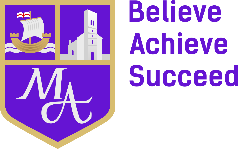 Monkwearmouth AcademyExams InvigilatorPERSON SPECIFICATION															E = Essential															D = Desirable	CategoryEvidence Gained FromEXPERIENCEPrevious experience of working as an Exams Invigilator or in a school environmentDApplicationInterviewReferencesKNOWLEDGE AND SKILLSGood communication skills with the ability to relate well to students and adultsAble to work as part of a team and also able to work alone as necessaryFlexible approach to workReliable and punctualThe ability to remain calm and patient in a difficult situationAbility to use own initiativeEEEEEEApplicationInterviewReferencesOTHER REQUIREMENTSA commitment to safeguarding and promoting the welfare of children and young peopleA commitment to equal opportunitiesA commitment to CPD EEEApplicationInterviewReferences